МИНИСТЕРСТВО ПРОСВЕЩЕНИЯ РОССИЙСКОЙ ФЕДЕРАЦИИфедеральное государственное бюджетное образовательное учреждениевысшего образованияКРАСНОЯРСКИЙ ГОСУДАРСТВЕННЫЙ ПЕДАГОГИЧЕСКИЙУНИВЕРСИТЕТ им. В.П. Астафьева(КГПУ им. В.П. Астафьева)Кафедра отечественной историиРАБОЧАЯ ПРОГРАММА ДИСЦИПЛИНЫСОВРЕМЕННЫЕ ПРОБЛЕМЫ РАЗВИТИЯ ИСТОРИОГРАФИИ ИСТОРИИ РОССИИНаправление подготовки:46.06.01 Исторические науки и археологияНаправленность (профиль) образовательной программы:Отечественная историяКвалификация: исследователь, преподаватель-исследовательФорма обучения: заочнаяКрасноярск 2021Рабочая программа дисциплины ДВ «Современные проблемы развития историографии истории России» составлена доктором ист. наук, профессором кафедры отечественной истории Л.Н. Славиной Рабочая программа дисциплины обсуждена и одобрена на заседании кафедры-разработчикаПротокол №_8_ от_24 апреля 2019 г.Заведующая кафедрой ______И.Н. Ценюга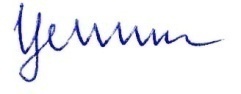 Рабочая программа дисциплины Одобрена НМСС (Н) исторического факультета Протокол № _9__ от _28_ мая 2019 г.Председатель  НМСС (Н)______ ____Григорьев Д.В.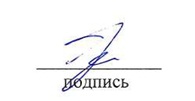 Рабочая программа дисциплины актуализирована Славиной Л.Н., д.и.н., профессором кафедры отечественной истории КГПУ им. В.П. Астафьева Рабочая программа дисциплины обсуждена и одобрена  на заседании кафедры отечественной истории.Протокол № 9 от 19.05.2020 г.Внесенные изменения утверждаюЗаведующая кафедрой _________________И.Н. Ценюга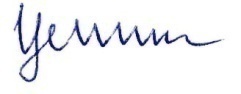 Одобрено научно-методическим советом специальности (направления подготовки) исторического факультета Протокол № 8 от 20.05. 2020 г.	Председатель НМСС (Н)_   _Григорьев Д.В.Рабочая программа дисциплины актуализирована Славиной Л.Н., д.и.н., профессором кафедры отечественной истории КГПУ им. В.П. Астафьева Рабочая программа дисциплины обсуждена и одобрена на заседании кафедры отечественной истории.Протокол № 8 от 12.05.2021 г.Внесенные изменения утверждаюЗаведующая кафедрой _________________И.Н. ЦенюгаОдобрено научно-методическим советом специальности (направления подготовки) исторического факультета Протокол № 8 от 21.05. 2021 г.	Председатель НМСС (Н)_   _Григорьев Д.В.ПОЯСНИТЕЛЬНАЯ ЗАПИСКАМесто дисциплины в структуре образовательной программы. Рабочая программа по дисциплине «Современные проблемы развития историографии истории России» разработана в соответствии с Федеральным законом «Об образовании в Российской Федерации» от 29.12.2012 № 273-ФЗ; постановлением Правительства РФ «Об утверждении Правил разработки и утверждения федеральных государственных стандартов» от 24 февраля 2009 г.№ 142; федеральными государственными образовательными стандартами высшего профессионального образования (далее – ФГОС) по направлению подготовки 46.06.01 Исторические науки и археология, утвержденными приказом Министерства образования и науки Российской Федерации от 22 февраля 2018 г. N 121, профессиональным стандартом «Педагог (педагогическая деятельность в сфере дошкольного, начального общего, основного общего, среднего общего образования) (воспитатель, учитель)», утвержденным приказом Министерства труда и социальной защиты РФ от 18 октября 2013 г. № 544н и нормативно-правовыми документами, регламентирующими образовательный процесс аспирантов в КГПУ им. В.П. Астафьева по направленности (профилю) образовательной программы Отечественная история (заочной формы обучения) с присвоением квалификации исследователь, преподаватель-исследователь.Дисциплина «Современные проблемы развития историографии истории России» включена в список дисциплин вариативной части учебного плана по заочной форме обучения. Изучается в 3 семестре (2 курс). Индекс дисциплины – Б1.В.ДВ.01.01. 1.2. Общая трудоемкость дисциплины в З.Е.Общая трудоемкость дисциплины составляет 3 зачетные единицы, 108 часов общего объема времени. В том числе 18 час. – контактная работа с преподавателем (8 час. – лекции,10 час. – практические занятия), 86 час. – самостоятельная работа, 4 час. - контроль. Форма аттестации ˗ зачет с оценкой.1.3. Цели освоения дисциплины:Цель дисциплины - раскрыть содержание основных концепций отечественной историографии; проследить взаимосвязь развития исторической мысли с социально-политическими и культурными процессами современной эпохи; дать теоретические и конкретно-историографические знания, навыки работы со специфическими историографическими источниками, а также методолого-методические основы преподавания дисциплины для дальнейшего обучения и последующей научной и педагогической деятельности аспирантов в научных, образовательных и культурных учреждениях.Основные задачи дисциплины:- углубить представление об особенностях развития советского и современного этапов отечественной историографии истории России;- через усвоение основных тенденций развития отечественной исторической науки способствовать формированию более глубоких навыков научных исследований в области истории;- углубить знания о теоретико-методологической основе, о подходах и методах современных историографических исследований;- помочь аспирантам адаптировать полученные знания к теме своего исследования;- сформировать у аспирантов способность и готовность использовать полученные знаний в качестве инструментов (средств) решения задач учебно-познавательной и прочих видов будущей профессиональной деятельности.1.4. Основные  разделы содержания  дисциплины.Раздел 1. Развитие  исторической науки в конце советского периода. Раздел 2. Российская историография в постсоветский период (1990-е гг.).Раздел 3. Развитие отечественной историографии в 2000-х гг.Раздел 4. Состояние отечественной историографии в настоящее время.1.5. Планируемые результаты обученияДисциплина направлена на формирование следующих компетенций:ПК-2 - владение навыками научно-методического обеспечения преподавания исторических дисциплин в соответствии с направленностью программы;ПК-1 - владение современной культурой исторического исследования с использованием информационно-коммуникационных технологий исследования в соответствии с направленностью программы;ОПК-1 - способность самостоятельно осуществлять научно-исследовательскую деятельность в соответствующей профессиональной области с использованием современных методов исследования и информационно-коммуникационных технологий;УК-3- готовность участвовать в работе российских и международных исследовательских коллективов по решению научных и научно-образовательных задач;УК-2 - способность проектировать и осуществлять комплексные исследования, в том числе междисциплинарные, на основе целостного системного научного мировоззрения с использованием знаний в области истории и философии науки;УК-1-  способность к критическому анализу и оценке современных научных достижений, генерированию новых идей при решении исследовательских и практических задач, в том числе в междисциплинарных областях1.6. Контроль результатов освоения дисциплины.В процессе обучения дисциплины используются разнообразные виды текущего контроля успеваемости (посещение лекций, подготовка к семинарам и выступления на них, выполнение практических работ – рецензирование монографий и статей, написание эссе). Форма итогового контроля – зачет с оценкой.Оценочные средства результатов освоения дисциплины, критерии оценки выполнения заданий представлены в разделе «Фонды оценочных средств для проведения промежуточной аттестации».1.7. Перечень образовательных технологий, используемых при освоении дисциплины: При освоении курса используется: современное традиционное обучение (лекционно-семинарская зачетная система), интерактивные технологии (дискуссии, дебаты, проблемный семинар), технологии интенсификации обучения на основе схемных и знаковых моделей учебного материала, педагогика сотрудничества, проблемное обучение, игровые технологии, информационно-коммуникационные технологии, технологии индивидуализации обучения, групповые формы организации учебной деятельности обучающихся, их сочетание и др.2. ОРГАНИЗАЦИОННО-МЕТОДИЧЕСКИЕ ДОКУМЕНТЫ2.1. Технологическая карта освоения дисциплиныСОВРЕМЕННЫЕ ПРОБЛЕМЫ РАЗВИТИЯ ИСТОРИОГРАФИИ ИСТОРИИ РОССИИдля обучающихся образовательной программыНаправление подготовки 46.06.01. Исторические науки и археологияНаправленность (профиль) образовательной программы Отечественная историяпо заочной форме обучения (общая трудоемкость дисциплины 3 з.е.)Образовательная деятельность по образовательной программе проводится:1) в форме контактной работы.Контактные часы = Аудиторные часы + КРЗАудиторные часы = Лекции +Практические занятия. КРЗ – контактная работа на зачете.2) в форме самостоятельной работы обучающихся – работы обучающихся без непосредственного контакта с преподавателем;3) в иных формах, определяемых рабочей программой дисциплины.Контроль – часы на подготовку к зачету по заочной форме обученияИТОГО часов = контактные часы + самостоятельная работа + контроль2.2. Содержание основных разделов и тем дисциплины.Раздел 1. Развитие исторической науки в конце советского периодаТема 1. Советская историография в годы перестройки.Кризисные явления в советской исторической науке в середине 1980-х гг. Воздействие «перестроечных» процессов в жизни СССР на практику исторических исследований.Ослабление и исчезновение парт-гос. контроля за наукой. Критика сталинских традиций в советской историографии и борьба за ликвидацию «белых пятен» в истории советского общества. Влияние художественной и публицистической литературы на формирование массового исторического сознания и историков. Публицистика в авангарде заполнения «белых пятен истории». Роль газет и журналов («АиФ», «Новый мир», «Огонек», «Московские новости»). Первые «круглые столы» в отечественных журналах, их тематика и связь с научно-исследовательским процессом.Проблема альтернатив развития советского общества. Реабилитация видных деятелей партийной оппозиции, творческой интеллигенции, представителей белой эмиграции. Теоретико-методологическое обновление советской исторической концепции. Обсуждение проблем расширения возможностей марксистской методологии исторического познания. Марксистские интерпретации идеи многомерности исторического процесса.Попытки критики марксистской идеологии, методологии и практики строительства социализма в СССР в отечественной публицистике конца 1980-х гг. (Ю. Афанасьев, Л. Баткин, Ю. Буртин, А. Бутенко, И. Клямкин, Г. Попов, В. Селюнин, А. Ципко). Понятие административно-командная система и его значение в осмыслении истории советского общества. Первые попытки обогащения советской исторической концепции через восприятие достижений зарубежной историографии. Появление альтернативных ретроспективных и западных постмодернистских теорий. Попытка переосмысления истории России с новых позиций в работе «Наше Отечество. Опыт политической истории».Начало освоения российскими историками на рубеже 1980-1990-х гг. опыта отечественной и зарубежной немарксистской историографии. Переиздание трудов крупнейших историков и философов России конца ХIХ – первой половины ХХ в. Публикации работ М. Вебера, представителей школы «Анналов (М. Блока, Ф. Броделя, Л. Февра) и их влияние на развитие отечественной историографии. Разработка антропологического подхода к истории в трудах А.Я. Гуревича. Публикация источников. Открытие архивов. Издание новых журналов «Родина», «Известия ЦК КПСС» и др.Тема 2. Идея альтернативности в советской исторической науке. 1.Два варианта формационного подхода. Сущность каждого2.Первые «крамольные» попытки постановки проблемы альтернативности в рамках марксистской методологии.3.Проблема альтернативности в трактовке важнейших тем отечественной истории ХХ в.Раздел 2. Российская историография в постсоветский периодТема 3. Поиски новых теоретических и методологических подходов в  отечественной историографии в 1990-х гг.Новые условия для развития исторической науки. Распад советской государственной системы и влияние его на историко-научное сообщество. Ослабление государственнного финансирования, появление альтернативных систем поддержки жизнедеятельности науки. Становление системы грантовой поддержки исторических исследований. Кризисные явления в отечественной историографии в начале 1990-х гг. Обсуждение проблемы кризиса исторической науки на международной конференции «Россия в ХХ в.: судьбы исторической науки» (.)Расширение доступа к архивным документам. «Основы законодательства Российской Федерации об Архивном фонде Российской Федерации и архивах (.)». Введение новых источников в научный оборот.Дезинтеграция единого историко-научного пространства России. Роль Интернета.Формирование в отечественной историографии ситуации конкуренции идей. Методологический, историософский, проблемный плюрализм. Позиции сторонников формационного и цивилизационного подходов к истории. Историософская оценка прошлого России в монографии А.С. Ахиезера «Россия. Критика исторического опыта» и др. книгах. Создание системы альтернативных учебников для школ и вузов. Издание трехтомной «Истории России. С древнейших времен до конца ХХ века» (Под ред. А.Н. Сахарова).Важнейшие проблем истории ХХ в., обсуждение особенностей исторического развития России, различных аспектов советской и досоветской истории.Междисциплинарные исследования по отечественной истории. Освоение культурного наследия российской эмиграции. Заимствование западных идей. Расширение проблематики исследования. Феномен репринта как показатель актуализации фактов, исторических трудов, концепций дореволюционной и зарубежной историографии.  Методологические новации, реализация новых подходов в конкретно-исторических исследованиях. Микроистория. Гендерная проблематика в работах по отечественной истории. Прошлое России в трудах по «истории повседневности». Изучение менталитета разных слоев общества. Исторические институты система РАН (Институт Российской истории РАН, Институт истории СО РАН и др.) в 2000-е гг. Фундаментальные публикации источников. Коллективные и индивидуальные монографии. Международные проекты. Многотомная «История человечества». В 8 т. Т. VIII Россия /под общей ред. А.Н. Сахарова. М., 2003.Тематика «круглых столов». Обострение интереса к локальной истории, краеведению. Возрастание удельного веса региональных исследований в отечественной историографии. Актуальность проблем краеведения, использование их как средства популяризации исторических знаний и воспитания патриотического сознания. Активные поиски взаимодействия школ и вузов в области совершенствования преподавания истории.Размежевание исторической науки и публицистики со второй пол. 90-х гг. Историческая псевдолитература – книжные циклы «Мономаховичи», «Рюриковичи», «Романовы» как результат коммерциализации рынка печатной продукции. Исторические драмы в театре и на телевидении (Цикл НТВ «Намедни 1961-1991»). Феномен Э. Радзинского. Обозначение нигилистического подхода к истории Великой Отечественной войны, дискуссии по поводу книг В. Суворова. Попытки внедрения в общественное сознание псевдонаучных построений, дилетантских схем.Тема 4. Идея альтернативности в постсоветской исторической науке.1. Отсутствие единого дискурса в теоретическом изучении альтернативности исторического развития. 2. Основные подходы к изучению проблемыА) культурологические (Ю.М. Лотман);Б) историософские ((М.С. Тартаковский, И.В. Бестужев-Лада, С.А. Экштут); В) социологические (А.В. Коротаев, А.С, Ахиезер и А.А. Родин);Г) математические (Л.И. Бородкин, С.Ф. Гребениченко);Д) синергетические (Ю.М. Лотман, М.С. Каган,, М.А. Чешков, Я.Г. Шемякин). Раздел 3. Развитие отечественной историографии в 2000-х гг.Тема 5. Общественно-политические условия развития отечественной исторической науки в 2000-х гг. Начало реанимации общественно-государственных ценностей, попытки возврата «героического прошлого».Новая историческая периодика («Клио, «Родина», «Источник», «Наше наследие»). Обновление комплекса напечатанных источников. Введение новых источников в научный оборот. Международные проекты по публикации источников.Сотрудничество российских и зарубежных историков, проведение конкретно-исторических исследований. Международные организации и объединения исследователей истории (Интерцентр, МАИИКРН и др.).Поиски новых теоретико-методологических основ изучения истории. Преодоление идейной самоизоляции отечественных историков от зарубежной историографии. Углубление осмысления идеи альтернативности исторического развития в историографии. Концепция синергетики как научная парадигма постсоветского периода. Возможность ее применения в исторических исследованиях.Новая проблематика в отечественной исторической науке в 2000-х гг. Работы по социальной истории России, истории повседневности.Идея альтернативности в контексте феномена «фольк-хистори».  Основные представители «фольк-хистори». Проблематика исследований.. Реакция научного сообщества на труды «фольк-хистори» (Аджи Мурад, Носовский Г.В., Фоменко А.Т. и др.).Раздел 4. Состояние современной историографииТема 6. Актуальные проблемы современной отечественной историографии .1. Современная историографическая ситуация, отраженная на страницах журналов «Российская история», «Новая и новейшая история» и «Вопросы истории» за 2009-2013 гг.:А) обсуждение проблем методологии исторических исследований;Б) обсуждение методов исторических исследований; В) дискуссионные проблемы отечественной истории, отразившиеся в материалах «круглых столов», семинаров, интервью и т.д.Г) тематика международных и всероссийских конференций в 2000-х гг.Д) публикации источников на страницах журналов;Е) приоритетность исследований по истории (история повседневности, историческая антропология, менталитет, гендерная история и т.д.);Ж) рецензируемые книги.З) тематика защищенных диссертаций как индикатор  исторической наукиТема 7. Основные проблемы истории России ХХ в. и их трактовка в современной отечественной историографииРеволюция . Гражданская войнаНовая экономические политикаАграрные преобразования в России в ХХ в.Великая Отечественная война Последние годы сталинского правленияОттепель – время надежд и утраченных иллюзий (1953–1964 гг.)Советское государство и общество в «годы стабильности» (1964–1985).Кризис и распад СССР (1985-1991 гг.)Современная РоссияПланы семинарских занятийСеминар № 1.Тема 1. Советская историография в годы перестройки.1. Кризис в советской исторической науке. Роль «перестроечных» процессов в  исторических исследованиях.2. Либерализация условий научного творчества. Критика сталинских традиций в советской историографии и борьба за ликвидацию «белых пятен» в истории советского общества.3. Роль художественной и публицистической литературы в формирование массового исторического сознания. 4. Первые «круглые столы» в отечественных журналах, их тематика и связь с научно-исследовательским процессом.5. Попытки теоретико-методологического обновления советской исторической концепции. и критики марксистской идеологии. 6. Первые попытки обогащения советской исторической концепции через восприятие достижений зарубежной и эмигрантской историографии. 7. Формирование либерально-западнического направления в отечественной историографии. Попытка переосмысления истории России с новых позиций10. Публикация источников. ЛитератураОбязательная1. Бычков П., Корзун В. Введение в историографию отечественной истории ХХ века [Электронный ресурс] – URL: //http://cornholio.narod.ru/history6/index.htm2. Методологическое вопросы изучения историографии. Историографический факт. Историографический источник, проблема периодизации исторической науки. Эволюции и революции в науке [Электронный ресурс] – URL: // http://cornholio.narod.ru/history6/chapter1par3.htmДополнительная1.Ковальченко И.Д. Методы исторического исследования. М.: Наука, 2003. Семинар № 2Тема 2. Достижения советской исторической науки в годы перестройки. 1. Два варианта формационного подхода. Сущность каждого.2. Первые «крамольные» попытки постановки проблемы альтернативности в рамках марксистской методологии.3. Проблема альтернативности и другие новшества в трактовке важнейших тем отечественной истории ХХ в.ЛитератураОбязательная1.Определение понятия «кризис науки» [Электронный ресурс] – URL: // http://cornholio.narod.ru/history6/chapter2par3.htm2.Афанасьев Ю.Н. Феномен советской исторической науки [Электронный ресурс] – URL: // http://www.yuri-afanasiev.ru/articles/book_2000_19_t3_fenomenist.htmДополнительная1. Могильницкий Б.Г. Историческая альтернативность: методологический аспект // Новая и новейшая история. 1990, № 3.Семинар № 3.Тема 3. Поиски новых теоретических и методологических подходов в  отечественной историографии в 1990-х гг.1. Новые условия для развития исторической науки. 2. Кризисные явления в отечественной историографии в 1990-х гг. 3. Расширение доступа к архивным документам. «Основы законодательства Российской Федерации об Архивном фонде Российской Федерации и архивах (4. Дезинтеграция единого историко-научного пространства России. Роль Интернета.5. Формирование в отечественной историографии ситуации конкуренции идей. Методологический, историософский, проблемный плюрализм. 6. Создание системы альтернативных учебников для школ и вузов. 7. Попытки новой трактовки важнейших проблем истории ХХ в. 8. Освоение культурного наследия российской эмиграции. Заимствование западных идей. 9. Методологические новации, реализация новых подходов в конкретно-исторических исследованиях. 10. Обострение интереса к локальной истории, краеведению. 11. Исторические институты система РАН (Институт Российской истории РАН, Институт истории СО РАН и др. Их основные достижения.12. Размежевание исторической науки и публицистики со второй пол. 90-х гг.  Попытки внедрения в общественное сознание псевдонаучных построений, дилетантских схем.ЛитератураОбязательная1.Булыгина Т.А. История повседневности и «новая локальная история»: исследовательское поле и исследовательский инструмент [Электронный ресурс] – URL: //http://www.newlocalhistory.com/content/bulygina-ta-stavropol-istoriya-povsednevnosti-i-novaya-lokalnaya-istoriya-issledovatelskoe2.Гендерные исследования в гуманитарных науах: Материалы конференции [Электронный ресурс] – URL: //http://www.ivanovo.ac.ru/win1251/library/text/konf/001.pdf3.Дубин Б.В. Быт, бытовщина, Обыденность: Идея и история повседневности в России [Электронный ресурс] – URL: //http://demoscope.ru/weekly/knigi/konfer/konfer_020.html4.Кром М.М. Повседневность как предмет исторического исследования [Электронный ресурс] – URL: //http://old.eu/spb/ru/reset/files/krom.pdf5.Пушкарева Н.Л. «История повседневности» как направление исторических исследований [Электронный ресурс] – URL: //http://www.perspektivy.info/history/istorija_povsednevnosti_kak_napravlenije_istoricheskih_issledovanij_2010-03-16.htmДополнительная1.Кром М.М. Историческая антропология [Электронный ресурс] – URL: //http://www.countries.ru/library/anthropology/krom/har.htm2.Кром М.М. Историческая антропология России: от теоретических дебатов к конкретным исследованиям [Электронный ресурс] – URL: //http://eupress.ru/uploads/files/H-104_pages.pdfСеминар № 4Тема 4. Идея альтернативности в постсоветской исторической науке.1. Отсутствие единого дискурса в теоретическом изучении альтернативности исторического развития. 2. Основные подходы к изучению проблемыА) культурологические (Ю.М. Лотман);Б) историософские ((М.С. Тартаковский, И.В. Бестужев-Лада, С.А. Экштут); В) социологические (А.В. Коротаев, А.С, Ахиезер и А.А. Родин);Г) математические (Л.И. Бородкин, С.Ф. Гребениченко);Д) синергетические (Ю.М. Лотман, М.С. Каган,, М.А. Чешков, Я.Г. Шемякин). ЛитератураОбязательная1. Современная российская историография новейшей истории России и истории СССР: Учебно-справочное пособие /В.И. Меньковский, О.А. Яновский, О.В. Бригадина, И.А. Литвиновский и др. Под ред. В.И. Меньковского. М.: РИВШ, 2006 (Имеется электронный вариант)Дополнительная1.Бородкин Л.И. Методология анализа неустойчивых состояний в политико-исторических процессах // Международные процессы. 2005, Том 3. № 1 (17);2.Сапронов М.В. Синергетический подход в исторических исследованиях: новые возможности и трудности применения // Общественные науки и современность. 2002, № 4.3.Чешков М.А. Синергетика: за и против хаоса (заметки о науке эпохи глобальной смуты) // Общественные науки и современность. 1999, № 6.Тема 6. Отечественная историческая наука в 2000-х гг.1. Общественно-политические условия развития отечественной исторической науки в 2000-х гг. Ее отношения с государством. 2..Новая историческая периодика («Клио, «Родина», «Источник», «Наше наследие»). Обновление комплекса напечатанных источников. Введение новых источников в научный оборот. Международные проекты по публикации источников.3.Сотрудничество российских и зарубежных историков, проведение конкретно-исторических исследований. Международные организации и объединения исследователей истории (Интерцентр, МАИИКРН и др.).4. Поиски новых теоретико-методологических основ изучения истории. 5.Новая проблематика в отечественной исторической науке в 2000-х гг. 6. Основные достижения отечественных историков в исследовании истории России.7. Идея альтернативности в контексте феномена «фольк-хистори». Ее основные представители» и проблематика исследований. Реакция научного сообщества на труды «фольк-хистори» ЛитератураОбязательная1.Советская историография /под ред. Ю.Н. Афанасьева М.: изд. РГГУ, 1996. 592 с.2.Современная российская историография новейшей истории России и истории СССР: Учебно-справочное пособие /В.И. Меньковский, О.А. Яновский, О.В. Бригадина, И.А. Литвиновский и др. Под ред. В.И. Меньковского. М.: РИВШ, 2006.Дополнительная1.Володихин Д. М., Новая хронология как авангард фольк-хистори // Новая и новейшая история, 2000, № 32.Носовский Г.В., Фоменко А.Т. Империя. М., 19973.Носовский Г.В., Фоменко А.Т. Старая критика и новая хронология //Нева, 1999, № 24.Экштут С.А. Сослагательнео наклонение в истории.: воплощение несбывшегося. Опыт историософского осмысления // Вопросы философии, 2000. № 8.Семинар № 5.Тема 7. Актуальные проблемы истории России ХХ в. и их трактовка современной отечественной историографии.Революция . Гражданская войнаНовая экономические политикаАграрные преобразования в России в ХХ в.Великая Отечественная война Последние годы сталинского правленияОттепель – время надежд и утраченных иллюзий (1953–1964 гг.)Советское государство и общество в «годы стабильности» (1964–1985)Кризис и распад СССР (1985-1991 гг.)Современная РоссияЛитератураОбязательная1.Бородкин Л.И. Концепции модернизации и модерности в контексте российских трансформаций XIX-XX вв. // Уральский исторический вестник, 2017. Вып. 4. С. 6-152. Учебно-справочное пособие /В.И. Меньковский, О.А. Яновский, О.В. Бригадина, И.А. Литвиновский и др. Под ред. В.И. Меньковского. М.: РИВШ, 2006.Для ответа на предлагаемые вопросы аспирант должен изучить содержание журналов «Российская история», «Новая и новейшая история» и «Вопросы истории» за последние 5 лет и собрать там нужный материал. 2.3. Методические рекомендации по освоению дисциплиныРекомендации по работе с литературой.При изучении курса должны учитываться два обстоятельства. Во-первых, в нем рассматриваются события, участниками большинства которых являются живущие ныне поколения, в том числе обучающиеся, их родители и другие родственники. У каждого есть собственное представление об изучаемых процессах. Во-вторых, современная наука использует разные социальные теории и концепции для трактовки исторических процессов. Многие проблемы остаются дискуссионными как для профессионального сообщества, так и для общественности. Спектр трактовок постсоветской эпохи вообще чрезвычайно разнообразен, одним и тем же событиям и явлениям часто даются полярные оценки. В ходе изучения современной историографии необходимо постоянно учитывать общемировые тенденции в развитии гуманитарных наук и истории, в частности. Это позволит видеть общее и особенное в развитии отечественной историографии на разных ее этапах. Учебный материал рассчитан на использование разных форм обучения – лекций, семинарских занятий, самостоятельной работы, нацеленной на более глубокое изучение проблем курса, а также проектной деятельности аспирантов.В связи с идеологическим и политическим плюрализмом в обществе является чрезвычайно актуальной проблема содержания и методов исторического образования как в вузе, так и в средней школе. В данном случае изучение современной историографии строится на принципах многообразия и дискуссионной рефлексии теоретических и содержательных аспектов курса. Основой методики преподавания историографии является признание многообразия точек зрения, готовность к новым интерпретациям давно известных истин, дискуссионность как основной дидактический принцип. Именно такого рода подготовка необходима для выполнения будущими педагогами профессиональных учебно-воспитательных функций, и поэтому она реализуется в данном учебном процессе.Разъяснения относительно выделенных в дисциплине видов самостоятельной работы.Данный курс спланирован так, что большинство его тем аспиранты должны изучать самостоятельно. Кроме того, каждый из них должен написать эссе по одной из предложенных проблем, составить тестовые задания по указанным проблемам, написать рецензии на статьи монографию, подготовить презентации по выбранным темам. Для этого аспирантам необходимо изучить, помимо рекомендованной для семинарских занятий литературы, еще ряд основополагающих документальных источников нормативного плана,  познакомиться со справочной литературой и поработать с ней.  Описание последовательности действий при изучении дисциплины или отдельных видов работДанный курс состоит из четырех разделов и восьми тем. Разбивка материала по разделам и темам осуществлена по проблемно-хронологическому принципу. Первый раздел включает в себя характеристику состояния отечественной историографии в годы перестройки, второй – в 1990-е гг., третий – в 2000-е, четвертый – настоящее время. Изучение всех разделов непосредственно направлено на формирование профессиональных видов деятельности  преподавателя-исследователя.Основной объем лекционных часов отведен на изучение трудных общетеоретических вопросов историографии, семинарские занятия ориентирует аспирантов на изучение конкретных историографических событий и на применение и освоение полученных теоретических знаний на практике.Перед подготовкой к семинарским занятиям аспиранту необходимо проработать конспекты лекций, а также детально изучить основную и дополнительную литературу.При подготовке творческих самостоятельных заданий, а также к коллоквиуму и зачету предусмотрены консультации с преподавателем.Рекомендации по организации времени, необходимого для выполнения разного вида работ обучающихся по дисциплинеКоличество часов, выделенных на самостоятельную работу аспирантов, почти в пять раз больше аудиторной работы. Это дает им возможность более тщательно выполнять самостоятельные задания, предусмотренные рабочей программой дисциплины. Перед подготовкой самостоятельной работы, аспирант должен ознакомиться с технологической картой и уточнить, сколько часов отводится на ту или иную работу. После этого выстроить для себя траекторию подготовки задания. Количество часов, выделенных на самостоятельную работу, подразумевает, что самостоятельные задания (работы) должны быть выполнены через две недели после их получения.Курс предполагает наличие таких самостоятельных заданий, как защита индивидуальных проектов. Прием этих заданий проводятся в отдельно отведенное время. Защита происходит на семинарском занятии.Требования к составлению тестовых заданий1.Общие требования.Тестовые задания корректные и рассчитаны на оценку уровня учебных достижений студентов по конкретной области знаний.При составлении тестовых заданий необходимо:1.Избегать очевидных, малозначащих вопросов и формулировок2.Соблюдать правила грамматики, пунктуации и риторики. Тестовые задания должны быть четкими, не допускающими неправильной интерпретации.Задания сформулированы не в форме вопроса, а в форме утверждения грамотно, четко, ясно, без повторов, малопонятных слов и символов, без использования отрицательных частиц.3.Избегать использовать неясные выражения  и слова (исключая случаи составления теста специально для этих целей). Если ключевое слово в тестовом задании неизвестно студенту, то даже самые лучшие обучающиеся сочтут этот вопрос «обманным».4. Избегать потерь времени. Составлять задания, которые можно выполнить за минимальный срок.5. Избегать взаимосвязанных заданий, где содержание одного задания подсказывает ответ на другое.6. Избегать непреднамеренных подсказок в заданиях и образцах ответа. , которые являются одним из способов угадывания правильного ответа без обладания необходимыми знаниями и умениями. Из текста задания нужно исключить все вербальные ассоциации, помогающие выбору правильного ответа на основе догадок. 7. Не рекомендуется включать в тестовые задания:- дискуссионные вопросы и ответы;- задания с громоздкими формулировками;Задачи, требующие сложных расчетов с калькулятором.8. В каждом тесте разработчик указывает оптимальное время тестирования. Ориентировочно на выполнение одного тестового задания отводится минимум 1 минута, максимум – не более 5 мин. В целом оптимальным временем для выполнения теста нужно считать время от начала процедуры тестирования до момента утомления (в среднем через 40-50 мин.)9. В тестовую работу можно включать от 25 до 40 заданий.10. Суммарное время тестирования не должно превышать 45 мин.11. Тестовое задание может быть представлено в одной из следующих стандартизированных форм:- закрытой (с выбором одного или нескольких вариантов из списка предложенных);- открытой (в текст задания вписывается слово, вставляется дата и т.д.);- на установление правильной последовательности (для описания событий);- на установление соответствия (дат и событий, имен и произведений и т.п.).12. Форма тестового задания должна быть узнаваемой и не требовать дополнительных пояснений для тестируемого по способу ответа на задание.13. При разработке тестовых заданий желательно придерживаться следующих соотношений форм тестовых заданий в одном наборе:-заданий закрытой формы – 60%;- заданий открытой формы – 20%;- заданий на установление правильной последовательности – 10%;- заданий на установление соответствия – 10%.14. В конце формулировки каждого задания нужно указывать уровень его сложности:1 уровень – задание на узнавание;2 уровень – задание на воспроизведение;3 уровень – задание на осмысление;4 уровень – задание на применение. II. Требования к тестовым заданиям закрытой формы-Тестовые задания закрытой формы – это задания на выбор правильного ответа (одного или нескольких ) из предложенных вариантов.-Основная часть задания формулируется в форме утверждения, которое обращается в истинное или ложное высказывание после подстановки одного из вариантов ответа.-Задание формулируется предельно кратко, как правило, в форме предложения, состоящего из 7-8 слов. В основную часть задания следует включать как можно больше слов, оставляя для ответа не более 2-3 самых важных, ключевых для данной темы понятий.- Из текста задания нужно исключить все ассоциации, способствующие выбору правильного ответа с помощью догадки.- Тестовые задания закрытой формы должны содержать не более пяти вариантов ответов на каждый вопрос.- Среди предложенных вариантов ответа может быть как один, так и несколько верных. Отсутствие верного ответа среди предложенных, как и отсутствие неверного, не допустимо.-Все ответы к одному заданию должны быть приблизительно одной длины.-В ответах не рекомендуется использовать слова «все», «ни одного», «никогда», «всегда» и т.п., так как в отдельных случаях они способствуют угадыванию правильного ответа.Пример:Начало перестройки в СССР было обусловлено:а) случайным стечением обстоятельств,б) происками внешних сил, в) объективной необходимостью сделать очередной модернизационный рывок,г) субъективным желанием нового генсека ЦК КПСС и его ближайшего окружения(уровень сложности 1)III. Требования к тестовым заданиям открытой формы-Тестовые задания открытой формы – это задания на дополнение предложенного текста пропущенным словом или словосочетанием.- Текст задания должен обладать предельно простой синтаксической конструкцией. В тексе задания не должно быть повторов и двойного отрицания.-дополнение в тексте может быть только одно, место пропущенного понятия обозначается точками. Точки ставятся в местах ключевого элемента, знание которого является наиболее существенным для контролируемого материала.- Обычно ответом служит одно слово или словосочетание, состоящее не более чем из двух слов.- При указании составителем теста правильного ответа должны быть перечислены все возможные варианты написания слова-ответа.Пример: Конституцией определено, что забастовка – это временный … отказ работников от выполнения обязанностей в целях разрешения спора. IVОтвет: (добровольный)(уровень сложности 2).IV. Требования к тестовым заданиям на установление соответствия-Тестовые задания на установление соответствия – это задания на определение связей между объектами, входящими в разные группы.-Группы объектов, между которыми устанавливается соответствие, могут быть одинакового размера, но предпочтительнее, чтобы одна была больше другой (допускается одна лишняя позиция).-Соответствие между объектами групп должно быть однозначным, одному элементу первого множества должен соответствовать один элемент второго множества.Пример: Соответствие между видами конфликтов и их характеристикой(уровень сложности 3)V. Требования к тестовым заданиям на упорядочивание-Тестовые задания на упорядочивание – это задания на систематизацию предложенных понятий по какому-либо принципу (в основном, хронологическому).-Последовательность устанавливаемых объектов должна быть однозначной, не рекомендуется составлять последовательность, требующую повторения одного из объектов.-В основном тексте задания должно быть указание на направление последовательности.Пример:А) подготовительный этап,Б) взаимное уточнение позиций участников,В) выдвижение аргументов и обоснование своих взглядов Г) согласование позиций и выработка договоренностейЕ) анализ результатов переговоров(уровень сложности 2)Анализ монографий (учебников)Выполняется письменно. Объем работы - не более 7-8 страниц машинописного текста. Текстовый материал оформляется 14 шрифтом через 1,5 интервала, красная строка 1,25, интервал между абзацами - «0», отступ: слева 3 см, справа 1 см, выравнивание текста по ширине страниц. Структура работы включает в себя:-библиографическое описание (карточка) с полной информацией о рецензируемой монографии,-раскрытие актуальности темы монографии (рассматривается во введении или предисловии), ее цели, задач, качества источниковой основы, методов исследования;-анализ структуры монографии, ее соответствия цели и задачам (введение, количество глав, подглав (параграфов), заголовков иллюстраций, таблиц, графиков),-анализ содержания глав (на основе выводов автора сделать свои выводы),-анализ цитируемой литературы и источников (заинтересовавшие источники выписать; сколько источников).-анализ выводов, полученных автором, их соответствия цели и задачам монографии,-оценка книги рецензентомНаписание эссе (доклада, реферата и т.п.)Работу необходимо сдать в напечатанном виде. Его объем - не более 10 стр. машинописного текста включая титульный лист, содержание и список литературы. Текстовый материал оформляется 14 шрифтом через 1,5 интервала, красная строка 1,25, интервал между абзацами «0», отступ: слева 3 с., справа 1 с., выравнивание текста по ширине страницы.Структурными элементами являются:-Титульный лист-Содержание-Введение-Основная часть-Заключение и выводы-Библиографический список (источники и литература)Во введении обосновывается актуальность темы, ее практическая значимость.Содержание должно быть представлено в развернутом виде, может состоять из нескольких разделов.Заголовки, в соответствии с оглавлением, должны быть выделены в тексте жирным шрифтом (названия глав – заглавными буквами, названия параграфов - строчными буквами), выравнивание по центру. Точки в заголовках не ставятся.При наличии в тексте таблицы желательно размещать их на одном листе, без переносов. Таблицы должны иметь сквозную нумерацию.На каждую цитату в тексте необходимы ссылки.В заключении излагаются краткие выводы по результатам работы, характеризующие степень решения задач, поставленных во введении. Надо указать, в какой степени удалось реализовать цель, назвать проблемы, которые не удалось решить в ходе написания реферата.Подбор литературы осуществляется студентом самостоятельно. Желательно использование материалов, публикуемых в журналах списка ВАК, монографий и других нормативно-правовых источников.Перечень используемой литературы должен содержать минимум 10 наименований.Список литературы оформляется в алфавитном порядке в соответствии требованиями ГОСТа.Библиографическая запись на документ составляется в соответствии с ГОСТ: ГОСТ 7.80-2000 «Библиографическая запись. Заголовок. Общие требования и правила составления». ГОСТ 7.1-2003 «Библиографическая запись. Библиографическое описание. Общие требования и правила составления».ГОСТ 7.82-2001 «Библиографическая запись. Библиографическое описание электронных ресурсов».Схема библиографической записи на книгу:Заголовок описания. Основное заглавие: сведения, относящиеся к заглавию. – Сведения об ответственности. - Сведения об издании. - Место издания, дата издания. – ОбъемПример:Абдуллина, О. А. Педагогическая практика студентов: учеб. пособие / О. А. Абдуллина, И. А. Загрязкина. – 2-е изд. – М.: Просвещение, 1990. – 175 с. Схема библиографической записи на составную часть документа (Аналитическое описание): Фамилия и инициалы автора. Название статьи / Фамилии и инициалы двух, трех или четырех авторов // Название документа. — Место издания, год издания. — Номер тома. —Страницы работы от и до.Схема библиографической записи на электронный ресурс:Основное заглавие [Общее обозначение материала]: сведения, относящиеся к заглавию / сведения об ответственности. — Вид и объем ресурса. — Место издания или изготовления: имя издателя или изготовителя, дата издания или изготовления. —Специфическое обозначение материала и количество физических единиц: другие физические характеристики — (Заглавие серии или подсерии; номер выпуска серии или подсерии). — Примечания. — Режим доступа: условия доступности.Примеры:Ресурсы локального доступа Александр и Наполеон [Электронный ресурс]: Археология двух императоров /Музей-панорама «Бородинская битва», Интерсофт. - Электрон. дан. – М., 1997. – 1 лектрон. опт. диск (CD-ROM).Ресурсы удаленного доступа:Российская государственная библиотека [Электронный ресурс] / Центр информ. технологий РГБ. - Электрон. дан. - М.: Рос. гос. б-ка, 1997- . - Режим доступа: http//www.rsl.ru, свободный.Электронная статья:Мудрик, А.В. Воспитание в контексте социализации / А.В. Мудрик // Образование: исследовано в мире [Электронный ресурс] / Под патронажем Российской академии образования, ГНПБ им. К.Д. Ушинского. - М.: OIM.RU, 2000-2001. - Режим доступа: http://www.oim.ru. - 25.09.2000Библиографическая запись на издание из ЭБС:Аверченко, В. И. Археология развития системы государственной безопасности России: учебное пособие / В. И. Аверченков, В. В. Ерохин, О. М. Голембиовская. – М.: Флинта, 2011. – 192 с. // ЭБС «Книгафонд» [Электронный ресурс]. – Сетевой режим доступа: http//www.knigafond.ru. Васильев А.Д. Цели и средства игр в слова / А. Д. Васильев. – Красноярск, 2012. – 159 с. // ЭБС КГПУ [Электронный ресурс]. – Сетевой режим доступа:
http://www.elib.kspu.ruТЕМАТИКА ЭССЕ (РЕФЕРАТОВ) ПО ДИСЦИПЛИНЕ «СОВРЕМЕННЫЕ ПРОБЛЕМЫ ОТЕЧЕСТВЕННОЙ ИСТОРИОГРАФИИ»1.Некрологи на страницах отечественной периодики как историографический источник.2.Популяризация научного исторического знания как социальная функция исторической науки3.Трансформация идеалов и задач популяризаторской работы историка в постсоветской исторической науке.4.Молодость историка: к характеристике поколения историков, влившихся в историч. науку в 90-е гг. ХХ в.5.Учебники по истории России в социокультурном пространстве 1990-х гг.6.Учебники по истории России в социокультурном пространстве 2000-х гг.7.Проблемы методологии истории на рубеже ХХ-ХХI вв.8.Историческая наука в культурном поле Красноярья конца ХХ в.9.Вузовская историческая наука Красноярска Требования к презентациямДля достижения максимальной эффективности презентация должна быть построена с учетом следующих рекомендаций.Цель. Нужно четко сформулировать цель презентации. Очень важно выражать ее в одном, максимум двух предложениях. Цель должна быть реальной, логичной и легкой для запоминания. В учебной презентации ее цель совпадает с целью занятия.Подборка информации и ее систематизация. Важно помнить, что на слайде должна быть только необходимая информация. Поэтому, во-первых, материал должен подбираться так, чтобы его было достаточно для уверенного ориентирования лектора по теме, с другой, нет нужды выносить на слайд всю найденную информацию. При подготовке презентации желательно сразу же тезисно формулировать слова и фразы, которые будут помещены на слайд. В этой связи полезно пользоваться таблицей: в одной колонке содержится информация, которая доносится до аудитории, в другой – материалы, которые будут вынесены на слайд (тезисы, выражения, иллюстрации).Концепция презентации. При ее разработке нужно исходить из того, какой тип презентации будет использован. Для этого надо воспользоваться классификацией. В любом случае нужно, чтобы способ подачи и презентуемый материал четко соответствовали поставленной цели урока. Дизайн презентации. При выполнении презентации в пакете Microsoft Power Point можно воспользоваться готовым дизайном слайдов, выбрав его из имеющихся шаблонов. Но лучше всего придумать собственный стиль оформления презентаций. Это позволит создать уникальную атмосферу при подаче материала и сделает его более наглядным. Очень важно здесь решить какую цветовую гамму использовать в данном случае, какие элементы оформления слайда будут повторяющимися, каким образом будет осуществляться переход между слайдами. Наполнение презентации информацией и мультимедиа. Если при подготовке материала использовалась таблица (см. пункт 2), то необходимо перенести информацию из второго столбца в «тело» слайда. Кроме того, помимо основного наполнения у слайдов должны быть заголовки и номера страниц. При необходимости вносятся также и графические элементы (графики, диаграммы, другие объекты).Оптимизация текстового материала и графики. Как уже было отмечено, на слайде должна быть только необходимая информация. То есть то, на что учение должен обратить свое внимание. Причем, желательно, чтобы текст был, по возможности, заменен рисунками, схемами или таблицами. Если текстовый фрагмент необходимо оставить, то для лучшей наглядности необходимо пользоваться следующими правилами:- крупные абзацы текста нужно постараться сократить, или разбить на несколько слайдов;- не нужно использовать выравнивание текста «по центру», поскольку это значительно усложняет восприятие материала;- если в материале присутствует перечисление, то его желательно выполнить в виде списка «по пунктам»;- если в презентации используются эффекты анимации, то не следует их применять к тексту;- все количественные показатели можно представить в виде графиков или диаграмм, что не только значительно облегчит восприятие информации, но также и сделает презентацию более интересной.Верстка слайдов. На этом этапе для всех имеющихся текстов выбираются единые шрифты и цветовые схемы. При выравнивании основного текста или заголовков  желательно воспользоваться сеткой, это поможет избежать перемещения элементов при переходе от слайда к слайду. Если автор желает добавить анимационные эффекты в презентацию, то нужно понимать, что они оправдывают себя.Разъяснения по поводу работы с рейтинговой системойДля получения зачета по курсу аспиранту необходимо набрать не менее 90 баллов. Если он набирает менее 90 баллов, то сдача зачета происходит в устной и письменной формах по билетам и тестирования. В рейтинге учитывается как посещение лекций, выступления на семинарских занятиях, так и выполнение всех видов самостоятельной работы.Для успешного получения зачета аспирант должен выполнить все виды работ, которые оцениваются в рейтинге.Рекомендации по подготовке к итоговому контролю (промежуточной аттестации) по дисциплинеИтоговый контроль в форме зачета проводится для аспирантов, которые получили менее 90 баллов по дисциплине. Рабочая программа содержит в себе вопросы к зачету, которые магистрант получит во время прохождения итогового контроля.Помимо общетеоретических вопросов, магистрант получает практические задания, которые позволяют проследить уровень сформированности компетенций. Данные задания даются адресно за 7-10 дней до проведения аттестации.При подготовке к зачету нужно тщательно ознакомиться с конспектом лекции, материалами семинарских занятий, а также изучить дополнительную литературу по темам курса.Тематика практических заданий для собеседованияПредмет и объект, задачи и методы историографии. Цели и задачи дисциплины. Ее место в учебном процессе.Место истории современной России в системе исторических исследований.Изменение политической обстановки в годы перестройки и ее влияние на историческую науку.Саморефлексия о состоянии исторической науки и перспективах ее развития. Лозунг «Возвращение к истинному марксизму».Роль публицистики в расшатывании прежней парадигмы исследования.Позитивные сдвиги в исторической науке и их ограниченность. Смещение интереса к политической и культурной истории, к роли личности.Расширение возможностей контактов с зарубежными историками. Изживание принципа партийного руководства наукой. Переплетение социального заказа с внутренними потребностями развития науки. Переосмысление исторических явлений. От «заполнения» «белых пятен» к пересмотру основ предметной сферы исторического познания.Основные проблемы конкретно-исторических исследований в годы перестройки. Структура проблематики. Новые проблемы. Приоритетные направления. Влияние общественно-политического развития на проблематику исследований отечественных историков в 1990-е гг.Организационные изменения в постсоветский период. Традиционные и инновационные формы организации образовательного процесса в учебных учреждениях исторического профиля.Основные тенденции и противоречия развития исторической науки в совр. период. Осмысление феномена сов. историографии.Расширение международных контактов. Диалог с мировой наукой. Т. Шанин. Интерцентр. Интернет и его роль в развитии исторической науки.Всплеск интереса к проблемам методологии истории. Проблема «кризиса» современной историч. науки. Переход от мононауки к науке полицентричной. Попытки применения новых методов и подходов. Сложности внедрения в историческую науку достижений мировой и отечественной гуманистики ХХ – нач. XXI вв.Поиск культурологической парадигмы исследования. Историческая антропология - от теоретических дебатов к конкретным исследованиям.«История повседневности» как направление исторических исследований.Методология анализа неустойчивых состояний в политико-исторических процессах. Синергетический подход в исторических исследованиях: новые возможности и трудности применения.Новая хронология как авангард фольк-хистори.Разрыв между концептуальным теоретическим осмыслением исторической проблематики и  конкретными исследованиями. Причины несоответствия.Оживление исторической мысли в провинции. Основные результаты деятельности Института истории СО РАН (г. Новосибирск).Повышение источниковедческой культуры исторических исследований на современном этапе.Влияние общественно-политического развития на проблематику исследований отечественных историков в 2000-е гг.Исследовательское поле и исследовательский инструмент современных отечественных историков.Рекомендации по изучению дополнительных разделов и тем, применению полученных знаний для решения прикладных задач, работой с источниками по дисциплинеДля успешного усвоения курса аспиранту необходимо вести рабочую тетрадь в произвольной форме. В ней необходимо присутствие конспектов обязательной и, желательно, дополнительной литературы, материалов подготовки к семинарским занятиям, в частности, динамических рядов показателей изучаемых демографических процессов, таблиц, схем и т.д3. КОМПОНЕНТЫ МОНИТОРИНГА УЧЕБНЫХ ДОСТИЖЕНИЙ АСПИРАНТОВ3.1.Технологическая карта рейтинга дисциплиныСоответствие рейтинговых баллов и академической оценки:50 баллов – допуск к зачету;  60–72 – удовлетворительно73–86 – хорошо;  87–100 – отличноЗаведующая кафедрой   _________________И.Н. ЦенюгаФонд оценочных средств (контрольно-измерительные материалы)МИНИСТЕРСТВО НАУКИ И ВЫСШЕГО ОБРАЗОВАНИЯ РОССИЙСКОЙ ФЕДЕРАЦИИфедеральное государственное бюджетное образовательное учреждение высшего образованияКрасноярский государственный педагогический университетим. В.П. АстафьеваИсторический факультетКафедра отечественной историиФОНД ОЦЕНОЧНЫХ СРЕДСТВдля проведения текущего контроля и промежуточной аттестации обучающихся по дисциплине «Современные проблемы развития историографии историиРоссии»Направление подготовки: 46.06.01. Исторические науки и археологияНаправленность (профиль) образовательной программы:Отечественная историяКвалификация: исследователь, преподаватель-исследовательСоставитель…Славина Л.Н., профессор кафедры отечественной историиНазначение фонда оценочных средств1.1. Целью создания ФОС дисциплины «Современные проблемы развития историографии истории России» является установление соответствия учебных достижений запланированным результатам обучения и требованиям основной профессиональной образовательной программы, рабочей программы дисциплины.1.2. ФОС дисциплины «Современные проблемы развития историографии истории России» решает задачи:– контроль и управление процессом приобретения аспирантами необходимых знаний, умений, навыков и уровня сформированности компетенций, определенных в ФГОС ВО по соответствующему направлению подготовки;– контроль (с помощью набора оценочных средств) и управление (с помощью элементов обратной связи) достижением целей реализации ОПОП, определенных в виде набора общепрофессиональных и профессиональных компетенций аспирантов, с определением положительных/отрицательных результатов и планирование предупреждающих/корректирующих мероприятий;– обеспечение соответствия результатов обучения задачам будущей профессиональной деятельности через совершенствование традиционных и внедрение инновационных методов обучения в образовательный процесс;- совершенствование процессов самоподготовки и самоконтроля обучающихся.1.3. ФОС разработан на основании нормативных документов:- федерального государственного образовательного стандарта высшего образования по направлению подготовки  46.06.01. Исторические науки и археология  (уровень аспирантуры), утвержденным приказом Министерством образования и науки Российской федерации от 4 декабря 2015 г. № 1426.- образовательной программы Отечественная история (заочной формы обучения) высшего профессионального образования по направлению подготовки 46.06.01. Исторические науки и археология;- положения о формировании фонда оценочных средств для текущего контроля успеваемости, промежуточной и итоговой (государственной итоговой) аттестации обучающихся по образовательным программам высшего образования – программам бакалавриата, программам специалитета, программам магистратуры, программам подготовки научно-педагогических кадров в аспирантуре  в федеральном государственном бюджетном образовательном учреждении высшего образования «Красноярский государственный педагогический университет им. В.П. Астафьева», утвержденного приказом ректора № 297 (п) от 28.04.2018.2.Перечень компетенций с указанием этапов их формирования в процессе изучения дисциплины/модуля/ 2.1. Перечень компетенций, формируемых в процессе изучения дисциплины: ПК-2 - владение навыками научно-методического обеспечения преподавания исторических дисциплин в соответствии с направленностью программы;ПК-1 - владение современной культурой исторического исследования с использованием информационно-коммуникационных технологий исследования в соответствии с направленностью программы;ОПК-1 - способность самостоятельно осуществлять научно-исследовательскую деятельность в соответствующей профессиональной области с использованием современных методов исследования и информационно-коммуникационных технологий;УК-3- готовность участвовать в работе российских и международных исследовательских коллективов по решению научных и научно-образовательных задач;УК-2 - способность проектировать и осуществлять комплексные исследования, в том числе междисциплинарные, на основе целостного системного научного мировоззрения с использованием знаний в области истории и философии науки;УК-1-  способность к критическому анализу и оценке современных научных достижений, генерированию новых идей при решении исследовательских и практических задач, в том числе в междисциплинарных областях2.2.Оценочные средстваВОПРОСЫ К ЗАЧЕТУ ПО КУРСУ «СОВРЕМЕННЫЕ ПРОБЛЕМЫ РАЗВИТИЯ ИСТОРИОГРАФИИ ИСТОРИИ РОССИИ»1.Сущность кризиса советской историографии.2.Роль западной науки в обновлении методолого-методического инструментария исторических исследований в России. 3.Современные основные походы (формационный, цивилизационный, синергетический, мироцелостный и др.) к анализу российской истории ХХ – нач. XXI вв. Их сущность, эвристический потенциал,  ограничения, опыт применения. Оценка их методологической ценности.4.Теория модернизации. Оценка ее слабых и сильных сторон. Сторонники и противники использования теории для объяснения российского исторического процесса и современности, их аргументы. 5.Урбанизация и исторический процесс. Основные категории исторической урбанистики. Специфика российской урбанизации в свете современных исследований.6.Модернизация и революция . Сущность и движущие силы революции . в свете новейших теорий.7.Феномен НЭПа в советской и современной российской историографии. 8.Основные достижения советской историографии в исследовании проблем индустриализации СССР. Новые подходы к изучению технико-технологической модернизации страны и ее социальных последствий.9.Взаимосвязь и взаимозависимость модернизации, урбанизации и преобразования российской деревни. Новые трактовки сущности аграрного строя в СССР в 1930-1980-х гг.10.Раскрестьянивание российской деревни. Его экономические, социальные и духовные аспекты в трактовке российского крестьяноведения.11.Социальные, духовные аспекты урбанизации советского общества. Качество населения и проблемы его маргинализации.12.Демографическая модернизация России в XX в. Ее оценки в современной литературе. 13.Современные концепции сущности общественно-политической системы в СССР.14.Состоялась ли культурная революция в СССР? Главные достижения советской историографии в изучении проблем развития культуры России в ХХ в.  15.Новые подходы к проблеме духовного развития общества и культуры в советский период. Достижения московской и региональных (новосибирской, омской, ивановской) научных школ. 16.Факторы системного кризиса в СССР. Причины гибели СССР в свете основных концепций современной российской и зарубежной науки.17.Основные теоретические подходы к российской истории конца ХХ – начала ХХI в. Суть основных теоретических принципов в современной историографии.18.Концепция социальной революции и перспективы ее использования для объяснения современной истории России. Сущность преобразований в постсоветской России. Периодизация новейшей российской истории. Характеристика этапов. 3.Фонд оценочных средств для промежуточной аттестации3.1. Фонд оценочных средств включает: зачет с оценкойКритерии оценивания по оценочному средству – зачет с оценкойМенее 60 баллов – компетенция не сформирована4.Фонд оценочных средств для текущего контроля4.1. Фонды оценочных средств включают: устный опрос, работа на семинаре, составление тестов, подготовка презентации по теме, написание эссе, рецензий на статьи и монографии4.2. Критерии оценивания см. в технологической карте рейтинга рабочей программы дисциплины4.2.1. Критерии оценивания по оценочному средству 1 - устный опрос4.2.1. Критерии оценивания по оценочному средству 2 – составление тестов4.2.3. Критерии оценивания по оценочному средству 3 – составление презентации4.2.4. Критерии оценивания по оценочному средству 4 – подготовка эссе4.2.5. Критерии оценивания по оценочному средству 5 –рецензирование статей4.2.5. Критерии оценивания по оценочному средству 6 – рецензирование монографии3.3. АНАЛИЗ РЕЗУЛЬТАТОВ ОБУЧЕНИЯ И ПЕРЕЧЕНЬКОРРЕКТИРУЮЩИ МЕРОПРИЯТИЙ ПО УЧЕБНОЙ ДИСЦИПЛИНЕЛист внесения измененийДополнения и изменения в учебной программе на 2019/2020 уч. год1.Список литературы обновлен учебными и учебно-методическими изданиями, электронными образовательными ресурсами. 2.Обновлен перечень лицензионного программного обеспечения.Рабочая программа пересмотрена и одобрена на заседании кафедры  24 апреля 2019 г.,  протокол № 9Внесенные изменения утверждаю: Заведующая кафедрой ___ ___ И.Н. Ценюга Рабочая программа пересмотрена и одобрена на заседании НМСС 26 мая 2019 г.,  протокол № 8Внесенные изменения утверждаю.Председатель НМСС (Н)       Д.В. Григорьев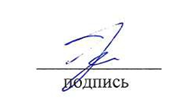 Дополнения и изменения в рабочую программу дисциплинына 2020/2021 учебный годВ программу вносятся следующие изменения: 1. Обновлены титульные листы рабочей программы, фонда оценочных средств в связи с изменением ведомственной принадлежности ‒ Министерству просвещения Российской Федерации. Основание - Распоряжение Правительства Российской Федерации от 06.04.2020 № 907-р 2. Обновлена и согласована с Научной библиотекой КГПУ им. В.П. Астафьева «Карта литературного обеспечения (включая электронные ресурсы)», содержащая основную и дополнительную литературу, современные профессиональные базы данных и информационные справочные системы. 3. Обновлена «Карта материально-технической базы дисциплины», включающая аудитории для проведения занятий лекционного типа, занятий семинарского типа, курсового проектирования (выполнения курсовых работ), групповых и индивидуальных консультаций, текущего контроля успеваемости и промежуточной аттестации, помещения для самостоятельной работы обучающихся в КГПУ им. В.П. Астафьева) и комплекс лицензионного и свободно распространяемого программного обеспечения. Рабочая программа пересмотрена и одобрена на заседании кафедры отечественной историиПротокол № 9 от «19» мая 2020 г.Внесенные изменения утверждаю:Заведующая кафедрой _____________                     И.Н. ЦенюгаОдобрено НМСС (Н) исторического факультета Протокол № 8 от 20 мая 2020 г.Председатель НМСС (Н)  Д.В. ГригорьевДополнения и изменения в рабочую программу дисциплины на 2021/2022 учебный годВ программу вносятся следующие изменения:1. Обновлена и согласована с Научной библиотекой КГПУ им. В.П. Астафьева «Карта литературного обеспечения (включая электронные ресурсы)», содержащая основную и дополнительную литературу, современные профессиональные базы данных и информационные справочные системы. 2. Обновлена «Карта материально-технической базы дисциплины», включающая аудитории для проведения занятий лекционного типа, занятий семинарского типа, курсового проектирования (выполнения курсовых работ), групповых и индивидуальных консультаций, текущего контроля успеваемости и промежуточной аттестации, помещения для самостоятельной работы обучающихся в КГПУ им. В.П. Астафьева) и комплекс лицензионного и свободно распространяемого программного обеспечения.Программа пересмотрена и одобрена на заседании кафедры отечественной истории протокол № 8 от 12.05.2021 г.Внесенные изменения утверждаю:Заведующая кафедрой _____________                         И.Н. ЦенюгаОдобрено НМСС (Н) исторического факультета Протокол № 8 от 21 мая 2021 г.Председатель НМСС (Н)  Д.В. Григорьев3. УЧЕБНЫЕ РЕСУРСЫ3.1. Карта литературного обеспечения дисциплины(включая электронные ресурсы)СОВРЕМЕННЫЕ ПРОБЛЕМЫ РАЗВИТИЯ ИСТОРИОГРАФИИ ИСТОРИИ РОССИИНаправление подготовки 44.06.01 Исторические науки и археология, направление программы Отечественная история,уровень подготовки кадров высшей квалификации, квалификация: исследователь, преподаватель-исследователь,по заочной форме обученияСогласовано:                  главный библиотекарь                      /   Казанцева Е.Ю.   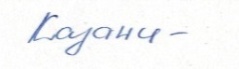                  (должность структурного подразделения)               (подпись)                               (Фамилия3.2. КАРТА МАТЕРИАЛЬНО-ТЕХНИЧЕСКОЙ БАЗЫ ДИСЦИПЛИНЫ«СОВРЕМЕННЫЕ ПРОБЛЕМЫ РАЗВИТИЯ ИСТОРИОГРАФИИ ИСТОРИИИ РОССИИ»для обучающихся образовательной программыНаправление подготовки 46.06.01 Исторические науки и археологиянаправленность (профиль) образовательной программы Отечественная историяпо заочной форме обученияЗадачи освоениядисциплиныПланируемые результаты обучения по дисциплине(дескрипторы)Код результатов обучения(компетенция)- углубить представление об особенностях развития советского и современного этапов отечественной историографии истории России;Знать:– основные черты и особенности развития российской историографии на современном этапе ;- основные достижения отечественной и историографии  истории России; Уметь:  - понимать главные исторические концепции, их значение для развития исторической науки;- выявлять корреляцию между научными трактовками процесса развития России и ситуацией в стране;Владеть: – способами использования информации  для решения учебно-познавательных, исследовательских и профессиональных задач;- средствами развития интереса студентов и мотивации к обучению, - способами формирования и поддержки обратной связи.УК-1УК-2ПК-1ОПК-1ПК-2- через усвоение основных тенденций развития отечественной  исторической науки способствовать формированию более глубоких навыков научных исследований в области истории;Знать: - концепции, применяемые в изучении истории России разными историческими субдисциплинами;– основные способы их использования, в т.ч. ИКТ,  для решения типовых задач историка. Уметь: - применить эти  концепции в процессе  исторического познания;– обрабатывать информацию с использованием средств ИКТ;Владеть: -  навыками поиска теоретической информации;– способами использования ее, в т.ч. ИКТ, для решения профессиональных задач;- навыками решения стандартных задач профессиональной деятельности на основе информационной и библиографической культуры с применением ИКТ.ПК-1ПК-2ОПК-1УК-1- углубить знания теоретико-методологической основы, подходов и методов современных историографических исследований;.Знать: - концептуальные основы дисциплины, ее место в общей системе исторических наук;– основные теории и методологические подходы в историографических исследованиях;- методы исследований в смежных науках;Уметь: - сформировать методологическую базу исследования проблемы;- организовать свою познавательную, учебно-исследовательскую деятельность для приобретения и использования новых знаний и умений;- верифицировать результаты своих исследований;- использовать ИТ для организации информационного пространства при решении учебно- познавательных, исследовательских и профессиональных задачВладеть: - основными теориями и методологией  историографических исследований; -навыками поиска методов исследований, в том числе в других науках;-умением планировать и проводить исследования в историографии, в т.ч. с использование новейших ИКТ; ОПК-1УК-1ПК-1ПК-2- помочь аспирантам адаптировать полученные знания к теме собственного исследования;Знать: - актуальные современные проблемы и место собственной проблематики среди них;-основные исследовательские концепции;- методологию и методы исследования, используемые  современными историками Уметь: - генерировать гипотезы и исследовательские проблемы, опираясь на полученные  знания;- видеть проблему и обосновать ее актуальность;- ставить цели и задачи планируемых исследований;- находить методы исследований;-- Владеть: - методологией и методами историографического анализа;– способами использования ИТ для  решения учебно- познавательных и исследовательских  задач.ОПК-1УК-1УК-2 УК-3ПК-2сформировать у аспирантов способность и готовность использовать полученные знания в качестве инструментов (средств) решения задач учебно-познавательной и прочих видов будущей профессиональной деятельности готовить к преподавательской деятельности по основным образовательным программам высшего образования.-достаточной подготовкой для участия в международных исследованиях;-  средствами коммуникации, в т.ч. на иностранных языках.ОПК-1УК-1УК-2 УК-3ПК-2Модули. Наименование разделов и темВсегочасовАудиторных часовАудиторных часовАудиторных часовАудиторных часовВнеаудиторныхчасовФормы и методыКонтроля, час.Модули. Наименование разделов и темВсегочасоввсеголекцийсеминаровлабор. работВнеаудиторныхчасовФормы и методыКонтроля, час.Дисциплины по выбору. Б1.В.ДВ.01.0110818810-864Р. 1. Развитие  исторической науки в конце советского периода 2442220Тема 1. Советская историография в годы перестройки.1221110Устный опросТема 2. Идея альтернативности в советской исторической науке.1221110Устный опросРецензирование статейРаздел 2. Российская историография в постсоветский период2442220Тема 3. Поиски новых теоретических и методологических подходов в отечественной историографии в 1990-х гг.1221110Устный опросРецензирование статейТема 4. Идея альтернативности в постсоветской исторической науке.1221110Устный опросСоставление тестовых заданийРаздел 3. Развитие отечественной историографии в 2000-х гг.2742223Тема 5. Общественно-политические условия развития отечественной исторической науки в 2000-х гг.1221110Устный опрос Написание эссеТема 6. Идея альтернативности в контексте феномена «фольк-хистори».1521113Устный опрос Подготовка презентацийРаздел 4. Состояние современной историографии2962423Тема 6. Актуальные проблемы современной отечественной историографии1331210Устный опрос Подготовка презентацийТема 7. Основные проблемы истории России ХХ в. современной отечественной историографии1631213Рецензирование монографийДискуссии на занятияхФорма аттестации по учебному плануЗАЧЕТ С ОЦЕНКОЙ4Устный опрос4Столкновение между личностью и группойВнутригрупповойВнутреннее противоборство в человекеВнутриличностныйСтолкновение между подразделениями организацииМежгрупповойСтолкновение взаимодействующих лицМежличностныйНаименованиедисциплиныНаименованиедисциплиныНаправление подготовки и уровень образования.Название программы/направленности (профиля) образовательной программыНаправление подготовки и уровень образования.Название программы/направленности (профиля) образовательной программыКоличествозачетныхединицКоличествозачетныхединицСовременные проблемы развития историографии истории РоссииСовременные проблемы развития историографии истории России46.06.01 Исторические науки и археологияНаправленность (профиль) образовательной программы Отечественная история46.06.01 Исторические науки и археологияНаправленность (профиль) образовательной программы Отечественная история33Смежные дисциплины по учебному плануСмежные дисциплины по учебному плануСмежные дисциплины по учебному плануСмежные дисциплины по учебному плануСмежные дисциплины по учебному плануСмежные дисциплины по учебному плануПредшествующие: Отечественная историяПредшествующие: Отечественная историяПредшествующие: Отечественная историяПредшествующие: Отечественная историяПредшествующие: Отечественная историяПредшествующие: Отечественная историяСмежные: Междисциплинарные  подходы в современной исторической науке, Проблемы источниковедения Отечественной истории на рубеже XX-XXI веков,Смежные: Междисциплинарные  подходы в современной исторической науке, Проблемы источниковедения Отечественной истории на рубеже XX-XXI веков,Смежные: Междисциплинарные  подходы в современной исторической науке, Проблемы источниковедения Отечественной истории на рубеже XX-XXI веков,Смежные: Междисциплинарные  подходы в современной исторической науке, Проблемы источниковедения Отечественной истории на рубеже XX-XXI веков,Смежные: Междисциплинарные  подходы в современной исторической науке, Проблемы источниковедения Отечественной истории на рубеже XX-XXI веков,Смежные: Междисциплинарные  подходы в современной исторической науке, Проблемы источниковедения Отечественной истории на рубеже XX-XXI веков,Последующие: Научно-исследовательская деятельность, Подготовка научно-квалификационной работы (диссертации) на соискание ученой степени  кандидата наук, Представление научного доклада об основных результатах подготовленной  научно-квалификационной работы (диссертации) Последующие: Научно-исследовательская деятельность, Подготовка научно-квалификационной работы (диссертации) на соискание ученой степени  кандидата наук, Представление научного доклада об основных результатах подготовленной  научно-квалификационной работы (диссертации) Последующие: Научно-исследовательская деятельность, Подготовка научно-квалификационной работы (диссертации) на соискание ученой степени  кандидата наук, Представление научного доклада об основных результатах подготовленной  научно-квалификационной работы (диссертации) Последующие: Научно-исследовательская деятельность, Подготовка научно-квалификационной работы (диссертации) на соискание ученой степени  кандидата наук, Представление научного доклада об основных результатах подготовленной  научно-квалификационной работы (диссертации) Последующие: Научно-исследовательская деятельность, Подготовка научно-квалификационной работы (диссертации) на соискание ученой степени  кандидата наук, Представление научного доклада об основных результатах подготовленной  научно-квалификационной работы (диссертации) Последующие: Научно-исследовательская деятельность, Подготовка научно-квалификационной работы (диссертации) на соискание ученой степени  кандидата наук, Представление научного доклада об основных результатах подготовленной  научно-квалификационной работы (диссертации) БАЗОВЫЙ РАЗДЕЛБАЗОВЫЙ РАЗДЕЛБАЗОВЫЙ РАЗДЕЛБАЗОВЫЙ РАЗДЕЛБАЗОВЫЙ РАЗДЕЛБАЗОВЫЙ РАЗДЕЛФорма работыФорма работыКоличество баллов 100 %Количество баллов 100 %Количество баллов 100 %Форма работыФорма работыminminmaxТекущая работа1.Устный опрос1.Устный опрос5582.Составление тестовых заданий2.Составление тестовых заданий1414233.Подготовка презентаций3.Подготовка презентаций77114.Написание эссе4.Написание эссе66185.Рецензирование статей5.Рецензирование статей66106.Рецензирование монографий (две)6.Рецензирование монографий (две)222230ИтогоИтогоИтого6060100ДОПОЛНИТЕЛЬНЫЙ РАЗДЕЛДОПОЛНИТЕЛЬНЫЙ РАЗДЕЛДОПОЛНИТЕЛЬНЫЙ РАЗДЕЛДОПОЛНИТЕЛЬНЫЙ РАЗДЕЛДОПОЛНИТЕЛЬНЫЙ РАЗДЕЛДОПОЛНИТЕЛЬНЫЙ РАЗДЕЛБазовый модуль/ ТемаФорма работыФорма работыКоличество балловКоличество балловКоличество балловБазовый модуль/ ТемаФорма работыФорма работыminminmaxСоставление контрольных вопросов повышенной сложностиСоставление контрольных вопросов повышенной сложности003Анализ учебниковАнализ учебников003Участие в дискуссияхУчастие в дискуссиях003ИтогоИтогоИтого009Общее количество баллов по дисциплине (по итогам изучения всех разделов, без учета дополнительного раздела)Общее количество баллов по дисциплине (по итогам изучения всех разделов, без учета дополнительного раздела)Общее количество баллов по дисциплине (по итогам изучения всех разделов, без учета дополнительного раздела)minminmaxОбщее количество баллов по дисциплине (по итогам изучения всех разделов, без учета дополнительного раздела)Общее количество баллов по дисциплине (по итогам изучения всех разделов, без учета дополнительного раздела)Общее количество баллов по дисциплине (по итогам изучения всех разделов, без учета дополнительного раздела)6060100УТВЕРЖДЕНОНа заседании кафедрыПротокол № 6 от «14» мая 2018 г.Заведующий кафедрой ____________И.Н. ЦенюгаОДОБРЕНОНа заседании научно-методического советаспециальности (направления подготовки)Протокол № 9 от «25» июня 2018 г.Председатель НМСС (Н) ____________  А.А. Григорьев 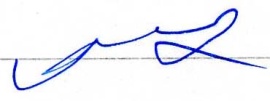 КомпетенцияДисциплины, практики, участвующие в формировании данной компетенцииТип контроляОценочное средство/КИМОценочное средство/КИМКомпетенцияДисциплины, практики, участвующие в формировании данной компетенцииТип контроляНомерФормаПК-2 - владение навыками научно-методического обеспечения преподавания исторических дисциплин в соответствии с направленностью программы;Отечественная история, Инновационные процессы в науке и научных исследованиях, Проблемы современной  исторической демографии в контексте исторического познания, Междисциплинарные  подходы в современной исторической науке, Теория и методология истории, Актуальные  проблемы историографии стран Запада, Основные историографические проблемы стран Востока, Проблемы источниковедения Отечественной истории на рубеже XX-XXI веков, Локально-исторические исследования, Педагогическая практика, Научно-исследовательская деятельность, Подготовка научно-квалификационной работы (диссертации) на соискание ученой степени  кандидата наук, Представление научного доклада об основных результатах подготовленной  научно-квалификационной работы (диссертации)Текущий контроль успеваемости41Написание эссеУстный опросзачетПК-1 - владение современной культурой исторического исследования с использованием ИМТ исследования в соответствии с направленностью программы;Отечественная история, Методика написания диссертации, Проблемы современной исторической демографии в контексте  исторического познания, Междисциплинарные подходы в современной исторической науке, Теория и методология истории, Актуальные проблемы историографии стран Запада, Основные  историографические проблемы стран Востока, Проблемы источниковедения Отечественной  истории на рубеже XX-XXI веков, Локально-исторические исследования, Научно-исследовательская практика, Научно-исследовательская деятельность, Подготовка научно-квалификационной работы (диссертации) на соискание ученой степени кандидата наук, Научно-исследовательский семинарТекущий контроль успеваемости145Устный опрос Подготовка эссерецензирование статейОПК-1 - способность самостоятельно осуществлять научно-исследовательскую деятельность в соответствующей профессиональной области с использованием современных методов исследования и ИКТ;Иностранный язык, Отечественная история, Методика написания диссертации, Инновационные  процессы в науке и научных исследованиях, Современные проблемы развития историографии  истории России, Проблемы современной исторической демографии в контексте исторического  познания, Междисциплинарные подходы в современной исторической науке, Теория и методология истории, Актуальные проблемы историографии стран Запада, Основные  историографические проблемы стран Востока, Проблемы источниковедения Отечественной  истории на рубеже XX-XXI веков, Локально-исторические исследования, Научно--исследовательская практика, Научно-исследовательская деятельность, Подготовка научно-квалификационной работы (диссертации) на соискание ученой степени кандидата наук, Научно-исследовательский семинар, Подготовка к сдаче и сдача государственного экзамена, Представление научного доклада об основных результатах подготовленной научно- квалификационной работы (диссертации) Текущий контроль успеваемости145Устный опросПодготовка эссеРецензирование статьиУК-3- готовность участвовать в работе российских и международных исследовательских коллективов по решению научных и научно-образовательных задач;Иностранный язык,Отечественная история, Методика написания диссертации, Проблемы современной исторической  демографии в контексте исторического познания, Междисциплинарные подходы в современной  исторической науке, Теория и методология истории, Актуальные проблемы историографии  стран Запада, Основные историографические проблемы стран Востока, Проблемы  источниковедения Отечественной истории на рубеже XX-XXI веков, Локально-исторические  исследования, Научно-исследовательская деятельность, Подготовка научно-квалификационной  работы (диссертации) на соискание ученой степени кандидата наук, Подготовка к сдаче и сдача  государственного экзамена, Представление научного доклада об основных результатах  подготовленной научно-квалификационной работы (диссертации), Текущий контроль успеваемости12Устный опросСоставление тестовых заданийУК-2 - способность проектировать и осуществлять комплексные исследования, в том числе междисциплинарные, на основе целостного системного научного мировоззрения с использованием знаний в области истории и философии науки;История и философия науки, Отечественная история, Проблемы современной исторической демографии в контексте  исторического познания, Междисциплинарные подходы в современной исторической науке, Теория и методология истории, Актуальные проблемы историографии стран Запада, Основные  историографические проблемы стран Востока, Проблемы источниковедения Отечественной  истории на рубеже XX-XXI веков, Локально-исторические исследования, Научно-исследовательская деятельность, Подготовка научно-квалификационной работы (диссертации) на соискание ученой степени кандидата наук, Научно-исследовательский семинар, Подготовка  к сдаче и сдача государственного экзамена, Представление научного доклада об основных  результатах подготовленной научно-квалификационной работы (диссертации) Текущий контроль успеваемости163Устный опросРецензия на монографиюПодготовка презентацииУК-1-  способность к критическому анализу и оценке современных научных достижений, генерированию новых идей при решении исследовательских и практических задач, в том числе в междисциплинарных областяхИстория и философия науки, Методика написания диссертации, Основы педагогики высшей  Школы, Основы психологии высшей школы, Современные проблемы развития историографии  истории России, Проблемы современной исторической демографии в контексте исторического  познания, Междисциплинарные подходы в современной исторической науке, Теория и методология истории, Актуальные проблемы историографии стран Запада, Основные  историографические проблемы стран Востока, Проблемы источниковедения Отечественной истории на рубеже XX-XXI веков, Локально-исторические исследования, Педагогическая  практика, Научно-исследовательская практика, Научно-исследовательская деятельность, Подготовка научно-квалификационной работы (диссертации) на соискание ученой степени  кандидата наук, Научно-исследовательский семинар, Подготовка к сдаче и сдача государственного экзамена, Представление научного доклада об основных результатах  подготовленной научно-квалификационной работы (диссертации)Текущий контроль успеваемостиПромежуточная аттестация165Устный опросРецензия на монографиюРецензирование статьизачетФормируемые компетенцииПродвинутый уровень сформированности компетенцииБазовый уровень сформированности компетенцииПороговый уровень сформированности компетенцииФормируемые компетенции(87-100 баллов)отлично/зачтено(73-86 баллов)хорошо/зачтено(60-72 баллов)удовлетворительно/зачтеноПК-2На продвинутом уровне способен использовать навыки научно-методического обеспечения преподавания исторических дисциплин в соответствии с направленностью программы;На базовом уровне способен использовать навыки научно-методического обеспечения преподавания исторических дисциплин в соответствии с направленностью программы;На пороговом уровне способен использовать навыки научно-методического обеспечения преподавания исторических дисциплин в соответствии с направленностью программы;ПК-1На продвинутом уровне владеет современной культурой исторического исследования с использованием ИКТ исследования в соответствии с направленностью программы;На базовом уровне владеет современной культурой исторического исследования с использованием ИКТ исследования в соответствии с направленностью программы;На пороговом уровне владеет современной культурой исторического исследования с использованием ИКТ  исследования в соответствии с направленностью программы;ОПК-1На продвинутом уровне способен самостоятельно осуществлять научно-исследовательскую деятельность в соответствующей профессиональной области с использованием современных методов исследования и ИКТ;На базовом уровне способен самостоятельно осуществлять научно-исследовательскую деятельность в соответствующей профессиональной области с использованием современных методов исследования и ИКТ;На пороговом уровне способен самостоятельно осуществлять научно-исследовательскую деятельность в соответствующей профессиональной области с использованием современных методов исследования и ИКТ;УК-3На продвинутом уровне готов участвовать в работе российских и международных исследовательских коллективов по решению научных и научно-образовательных задач;На базовом уровне готов участвовать в работе российских и международных исследовательских коллективов по решению научных и научно-образовательных задач;На пороговом уровне готов участвовать в работе российских и международных исследовательских коллективов по решению научных и научно-образовательных задач;УК-2На продвинутом уровне способен проектировать и осуществлять комплексные исследования, в т. ч. междисциплинарные, на основе целостного системного научного мировоззрения с использованием знаний в области истории и философии науки;На базовом уровне способен проектировать и осуществлять комплексные исследования, в т. ч. междисциплинарные, на основе целостного системного научного мировоззрения с использованием знаний в области истории и философии науки;На пороговом уровне способен проектировать и осуществлять комплексные исследования, в том числе междисциплинарные, на основе целостного системного научного мировоззрения с использованием знаний в области истории и философии науки;УК-1На продвинутом уровне способен к критическому анализу и оценке современных научных достижений, генерированию новых идей при решении исследовательских и практических задач, в т. ч. в междисциплинарных областяхНа базовом уровне способен к к критическому анализу и оценке современных научных достижений, генерированию новых идей при решении исследовательских и практических задач, в т. ч. в междисциплинарных областяхНа пороговом уровне способен к к критическому анализу и оценке современных научных достижений, генерированию новых идей при решении исследовательских и практических задач, в т. ч. в междисциплинарных областяхКритерии оцениванияКоличество баллов(вклад в рейтинг)Грамотное использование исторических терминов4Логичность и последовательность изложения материала2Умение отвечать на дополнительные вопросы2Максимальный балл8Критерии оцениванияКоличество баллов(вклад в рейтинг)Внешнее оформление2Знание исторической терминологии, хронологии2Структура. Разнообразие заданий. 5Умение формулировать вопросы7Полнота охвата темы7Максимальный балл23Критерии оцениванияКоличество баллов (вклад в рейтинг)Количество слайдов4Соответствие оформления требованиям4Уровень глубины содержания 8Максимальный балл16Критерии оцениванияКоличество баллов (вклад в рейтинг)Правильность выделения предмета, цели работы4Научный аппарат, источниковая база 4Полнота и аргументированность изложения своих оценок5Умение сформулировать собственное отношение по вопросу4Максимальный балл17Критерии оцениванияКоличество баллов (вклад в рейтинг)Понимание научных задач статьи2Анализ содержания, полнота его 5Собственный вывод (рефлексия) по прочитанной статье3Максимальный балл10Критерии оцениванияКоличество баллов (вклад в рейтинг)Понимание научных задач книги3Анализ содержания, полнота его 8Умение сформулировать собственное отношение к книге5Полнота охвата содержания и оценок10Максимальный балл26№ п/пНаименованиеМесто хранения/ электронный адресКолич-во экземпляров/ точка доступаОсновная литератураОсновная литератураОсновная литератураОсновная литература1.Афанасьев Ю.Н. Феномен советской исторической науки [Электронный ресурс] – URL: // http://www.yuri-afanasiev.ru/articles/book_2000_19_t3_fenomenist.htmEast View: универсальные базы данных Индивидуальный неограниченный доступ2.Бородкин Л.И. Концепции модернизации и модерности в контексте российских трансформаций XIX-XX вв. // Уральский исторический вестник, 2017. Вып. 4. С. 6-15East View: универсальные базы данных Индивидуальный неограниченный доступ3.Определение понятия «кризис науки» [Электронный ресурс] – URL: // http://cornholio.narod.ru/history6/chapter2par3.htmEast View: универсальные базы данных Индивидуальный неограниченный доступ4.Советская историография /под ред. Ю.Н. Афанасьева М.: изд. РГГУ, 1996. 592 с.https://elibrary.ruИндивидуальный неограниченный доступ5.Согрин В.В, 1985-2005: перипетии историографического плюрализма //ОНС, 2005, № 1. С. 147-161East View: универсальные базы данных Индивидуальный неограниченный доступДополнительная литератураДополнительная литератураДополнительная литератураДополнительная литература1.Бородкин Л.И. Методология анализа неустойчивых состояний в политико-исторических процессах // Международные процессы. 2005, Том 3. № 1 (17).East View: универсальные базы данных Индивидуальный неограниченный доступ2.Булыгина Т.А. История повседневности и «новая локальная история»: исследовательское поле и исследовательский инструмент [Электронный ресурс] – URL: //http://www.newlocalhistory.com/content/bulygina-ta-stavropol-istoriya-povsednevnosti-i-novaya-lokalnaya-istoriya-issledovatelskoeEast View: универсальные базы данных Индивидуальный неограниченный доступ2.Володихин Д. М., Новая хронология как авангард фольк-хистори // Новая и новейшая история, 2000, № 3East View: универсальные базы данных Индивидуальный неограниченный доступ3.Гендерные исследования в гуманитарных науках: Материалы конференции [Электронный ресурс] – URL: //http://www.ivanovo.ac.ru/win1251/library/text/konf/001.pdfEast View: универсальные базы данных Индивидуальный неограниченный доступ4.Данилов В.П. Современная российская историография: в чем выход из кризиса? // Новая и новейшая история. 1993, № 6. С. 95-101.East View: универсальные базы данных Индивидуальный неограниченный доступ5.Дубин Б.В. Быт, бытовщина, Обыденность: Идея и история повседневности в России [Электронный ресурс] – URL: //http://demoscope.ru/weekly/knigi/konfer/konfer_020.htmlEast View: универсальные базы данных Индивидуальный неограниченный доступ6.Ж.Журавлев. Пока больше вопросов, чем ответов // Российская история, 2019, № 2. С. 47-52ЭБС «Университетская библиотека онлайн»Индивидуальный неограниченный доступ7.Зубкова Е. Ю. Частная жизнь в советскую эпоху: историографическая реабилитация и перспективы изучения // Российская история. 2011. № 3. С. 157-167.ЭБС «Университетская библиотека онлайн»Индивидуальный неограниченный доступ8.Искендеров А.А. Историческая наука на пороге ХХI века //Вопросы истории, 1996, № 7. С. 3-31ЭБС «Университетская библиотека онлайн»Индивидуальный неограниченный доступ9.Ковальченко И.Д. Методы исторического исследования. М.: Наука, 2003. East View: универсальные базы данных Индивидуальный неограниченный доступ10.Кром М.М. Повседневность как предмет исторического исследования [Электронный ресурс] – URL: //http://old.eu/spb/ru/reset/files/krom.pdfEast View: универсальные базы данных Индивидуальный неограниченный доступ11.Кром М.М. Историческая антропология [Электронный ресурс] – URL: //http://www.countries.ru/library/anthropology/krom/har.htmEast View: универсальные базы данных Индивидуальный неограниченный доступ12.Кром М.М. Историческая антропология России: от теоретических дебатов к конкретным исследованиям [Электронный ресурс] – URL: //http://eupress.ru/uploads/files/H-104_pages.pdfEast View: универсальные базы данных Индивидуальный неограниченный доступ13.Могильницкий Б.Г. Историческая альтернативность: методологический аспект // Новая и новейшая история. 1990, № 3.East View: универсальные базы данных Индивидуальный неограниченный доступ14.Носовский Г.В., Фоменко А.Т. Старая критика и новая хронология //Нева, 1999, № 2East View: универсальные базы данных Индивидуальный неограниченный доступ15.Носовский Г.В., Фоменко А.Т. Империя. М., 1997https://elibrary.ruИндивидуальный неограниченный доступ16.Пихоя Р.Г. О периодизации системного кризиса Советского Союза. // Российская история, 2019, № 2. С. 3-30East View: универсальные базы данных Индивидуальный неограниченный доступ17.Пушкарева Н.Л. «История повседневности» как направление исторических исследований [Электронный ресурс] – URL: //http://www.perspektivy.info/history/istorija_povsednevnosti_kak_napravlenije_istoricheskih_issledovanij_2010-03-16.htmEast View: универсальные базы данных Индивидуальный неограниченный доступ18.Рогалина, Н. Л. Задачи и уроки изучения российских аграрных реформ ХХ в. / Н. Л. Рогалина // Российская история. - 2011. - № 4. - С. 3-13. - URL: https://dlib.eastview.com/browse/doc/25818908East View: универсальные базы данныхИндивидуальный неограниченный доступ19.Сапронов М.В. Синергетический подход в исторических исследованиях: новые возможности и трудности применения // Общественные науки и современность. 2002, № 4.East View: универсальные базы данных Индивидуальный неограниченный доступ20.В.В. Согрин. Осмысливая советский опыт. О новейших трудах по истории XX века // Общественные науки и современность, 1999, № 3- URL: https://dlib.eastview.com/browse/doc/12761062East View: универсальные базы данных Индивидуальный неограниченный доступ21.Согрин В.В. Три исторические субкультуры постсоветской России // Общественные науки и современность, 2013, № 3- URL: https://dlib.eastview.com/browse/doc/12761062East View: универсальные базы данных Индивидуальный неограниченный доступ22.Тихонова, Н. Е. Динамика нормативно-ценностной системы российского общества (1995-2010 годы) / Н. Е. Тихонова //ОНС. - 2011. - № 4. - С. 5-19. - URL: https://dlib.eastview.com/browse/doc/25823412East View: универсальные базы данных Индивидуальный неограниченный доступ23.Чешков М.А. Синергетика: за и против хаоса(заметки о науке эпохи глобальной смуты) // Общественные науки и современность. 1999, № 6East View: универсальные базы данных Индивидуальный неограниченный доступ24.Шубин А.В. Основные проблемы и этапы истории перестройки // Российская история, 2019, № 2. С.39-47East View: универсальные базы данных Индивидуальный неограниченный доступ25.Экштут С.А. Сослагательнео наклонение в истории.: воплощение несбывшегося. Опыт историософского осмысления // Вопросы философии, 2000. № 8.East View: универсальные базы данных Индивидуальный неограниченный доступ26.Якобсон, Л.И. Социальная политика: коридор возможностей / Л.И. Якобсон // Общественные науки и современность. - 2006. - № 2. - С. 52-66. - URL: https://dlib.eastview.com/browse/doc/9416750East View: универсальные базы данных Индивидуальный неограниченный доступУчебно-методическое обеспечение самостоятельной работы студентовУчебно-методическое обеспечение самостоятельной работы студентовУчебно-методическое обеспечение самостоятельной работы студентовУчебно-методическое обеспечение самостоятельной работы студентов1.Бычков П., Корзун В. Введение в историографию отечественной истории ХХ века [Электронный ресурс] – URL: //http://cornholio.narod.ru/history6/index.htmEast View: универсальные базы данных Индивидуальный неограниченный доступ2.Методологическое вопросы изучения историографии. Историографический факт. Историографический источник, проблема периодизации исторической науки. Эволюции и революции в науке [Электронный ресурс] – URL: // http://cornholio.narod.ru/history6/chapter1par3.htmEast View: универсальные базы данных Индивидуальный неограниченный доступ3.Современная российская историография новейшей истории России и истории СССР: Учебно-справочное пособие /В.И. Меньковский, О.А. Яновский, О.В. Бригадина, И.А. Литвиновский и др. Под ред. В.И. Меньковского. М.: РИВШ, 2006https://elibrary.ruИндивидуальный неограниченный доступРесурсы сети ИнтернетРесурсы сети ИнтернетРесурсы сети ИнтернетРесурсы сети Интернет4.Институт Российской истории РАН [Электронный ресурс] – URL: //http://iriran/ru/ Официальные сетевые ресурсыСвободный доступ5.Институт истории СО РАН [Электронный ресурс] – URL: //http://www.history.ru/Официальные сетевые ресурсыСвободный доступИнформационные справочные системы и профессиональные базы данныхИнформационные справочные системы и профессиональные базы данныхИнформационные справочные системы и профессиональные базы данныхИнформационные справочные системы и профессиональные базы данных6.Межвузовская электронная библиотека (МЭБ)https://icdlib.nspu.ruИндивидуальный неограниченный доступ7East View: универсальные базы данных [Электронный ресурс]: периодика России, Украины и стран СНГ. – Электрон.дан. – ООО ИВИС. – 2011.https://dlib.eastview.comИндивидуальный неограниченный доступ8.Elibrary.ru [Электронный ресурс] : электронная библиотечная система : база данных содержит сведения об отечественных книгах и периодических изданиях по науке, технологии, медицине и образованию / Рос. информ. портал. – Москва, 2000. -https://elibrary.ruИндивидуальный неограниченный доступ9.Электронный каталог НБ КГПУ им. В.П. Астафьеваhttp://library.kspu.ruСвободный доступАудиторияОборудование(наглядные пособия, макеты, модели, лабораторное оборудование, компьютеры, интерактивные доски, проекторы, информационные технологии, программное обеспечение и др.)для проведения занятий лекционного типа, занятий семинарского типа, групповых и индивидуальных консультаций, текущего контроля успеваемости и промежуточной аттестациидля проведения занятий лекционного типа, занятий семинарского типа, групповых и индивидуальных консультаций, текущего контроля успеваемости и промежуточной аттестацииг. Красноярск, ул. Взлетная, 20 ауд. 213Ноутбук – 1 шт., проектор – 1 шт., экран – 1 шт., учебная доска – 1 шт., системный блок – 1 шт.г. Красноярск, ул. Взлетная, 20, ауд  музейВидеопроектор  с выходом в интернет – 1 шт, экран подвесной – 1 шт., доска учебная 1 шт.Microsoft® Windows® 7 Professional Лицензия Dreamspark (MSDN AA);Kaspersky Endpoint Security – Лиц сертификат  №2304- 180417-031116- 577-384;7-Zip - (Свободная лицензия GPL);Adobe Acrobat Reader – (Свободная лицензия);Google Chrome – (Свободная лицензия);Mozilla Firefox – (Свободная лицензия);LibreOffice – (Свободная лицензия GPL);XnView – (Свободная лицензия);Java – (Свободная лицензия);VLC – (Свободная лицензия).для самостоятельной работыдля самостоятельной работыг. Красноярск, улВзлетная. 20,  ауд.109 Учебно-методическая литература, ноутбук – 9 шт., компьютерный стол – 15 шт., компьютер – 15 шт., МФУ – 1 шт., экран – 1 шт., ПО: Microsoft® Windows® 7 Professional Лицензия Dreamspark (MSDN AA);Kaspersky Endpoint Security – Лиц сертификат  №2304- 180417-031116- 577-384;7-Zip - (Свободная лицензия GPL);Adobe Acrobat Reader – (Свободная лицензия);Google Chrome – (Свободная лицензия);Mozilla Firefox – (Свободная лицензия);LibreOffice – (Свободная лицензия GPL);XnView – (Свободная лицензия);Java – (Свободная лицензия);VLC – (Свободная лицензия).